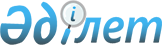 Об утверждении Правил по оказанию материальной социальной помощи малообеспеченным семьям
					
			Утративший силу
			
			
		
					Решение маслихата Мугалжарского района Актюбинской области от 19 декабря 2008 года N 85. Зарегистрировано Управлением юстиции Мугалжарского района Актюбинской области 26 января 2009 года N 3-9-91. Утратило силу решением маслихата Мугалжарского района Актюбинской области от 23 декабря 2010 года № 222      Сноска. Утратило силу решением маслихата Мугалжарского района Актюбинской области от 23.12.2010 № 222.       

На основании статьи 6 пункта 1 подпункта 11) Закона Республики Казахстан "О местном государственном управлении в Республике Казахстан" от 23 января 2001 года за N 148, статьи 11 пункта 1 Закона Республики Казахстан "О социальной защите инвалидов Республики Казахстан" от 13 апреля 2005 года N 39 и "Региональной программы усиления борьбы с туберкулезом в Актюбинской области на 2008-2010 годы", утвержденной решением Актюбинского областного маслихата за N 22 от 5 декабря 2007 года, районный маслихат РЕШИЛ:

       

1. Утвердить "Правила по оказанию материальной социальной помощи малообеспеченным семьям", согласно приложения.

       

2. Настоящее решение вводится в действие по истечении десяти календарных дней со дня официального опубликования.      Председатель очередной        И.о.секретаря

        двенадцатой сессии        районного маслихата

        районного маслихата          А.М.Беркимбаев              П.П.Хохлов

Приложение

к решению N 85

районного маслихата

от 19 декабря 2008 года 

Правила

по оказанию материальной социальной помощи

остронуждающимся малообеспеченным семьям 

1. Общие положения

      1. Комиссия по обследованию социального положения семей с тяжелым материальным положением и по оказанию им материальной социальной помощи создана в целях оказания материальной социальной помощи остронуждающимся семьям.

      2. Комиссия в своей деятельности руководствуется Конституцией Республики Казахстан, действующими нормативными правовыми актами Президента и Правительства Республики Казахстан, Постановлениями Акимов области и района и настоящим Положением.

      3. Работа комиссии проводится в виде заседания. 

2. Обязанность и деятельность комиссии

      4. Основной обязанностью комиссии является:

      1) выяснение причин ухудшения социального положения остронуждающихся семей и принятия мер по их предотвращению;

      2) совершенствование механизма оказания адресной социальной помощи, жилищной помощи и другой помощи, социально уязвимым слоям населения;

      3) оказание единовременной материальной социальной помощи из местного бюджета на основании заявлений в следующих случаях:

      а) обеспечение подпиской на периодическую печать инвалидов и участников Великой Отечественной войны, награжденных медалью "За доблестный труд в Великой Отечественной войне 1941-1945 годы" и тружеников тыла, получающих минимальную пенсию, малообеспеченных семей;

      б) по индивидуальной программе реабилитации инвалидов;

      в) больным туберкулезом;

      г) в экстренных случаях остронуждающимся малообеспеченным семьям;

      4) Материальная социальная помощь, выплачиваемая из местного бюджета, оказывается один раз в год. 

3. Организация деятельности комиссии 

      5. Работой комиссии руководит председатель комиссии.

      6. Предложения по повестке дня, нужные документы, материалы на заседания комиссии готовит секретарь комиссии.

      7. Работу комиссии осуществляют члены комиссии.

      8. Заседания комиссии по рассмотрению заявлений вышеперечисленных категорий граждан проводятся ежемесячно в третьей декаде. По необходимости срок заседаний может быть изменен.

      9. Комиссия по вопросам своей компетентности принимает решения. 

      10. Решения комиссии принимаются открытым голосованием большинством голосов от общего числа членов комиссии. В случае равенства голосов голос председателя комиссии считается решающим.

      11. Согласно содержаний поступивших заявлений создается рабочая группа из числа членов комиссии для подготовки документов на заседания комиссии и списков приглашаемых граждан. 

4. Права комиссии 

      12. Комиссия имеет право:

      1) вносить предложения в районный акимат по решению вопросов по защите интересов социально незащищенных слоев населения.

      2) Запрашивать нужные сведения от соответствующих государственных органов.

      3) Согласно решения комиссии оказывать единовременную материальную социальную помощь.

      4) Заслушивать на заседании комиссии членов комиссии, должностных лиц государственных органов по проблемам, касающимся защиты малоимущих семей.

      5) Размер для оказания единовременной материальной социальной помощи определяется решением комиссии.

      6) Комиссия вправе контролировать исполнение решений.

      7) Вносить предложения об изменении состава комиссии в установленном порядке. 

5. Порядок оказания материальной социальной помощи

      13. Для оказания единовременной материальной социальной помощи из местного бюджета необходимо представить следующие документы:

      1) заявление на имя председателя комиссии с указанием обоснованных причин в получении материальной социальной помощи;

      2) индивидуальная программа реабилитации инвалидов;

      3) копия удостоверения личности;

      4) копия домовой книги;

      5) копия РНН;

      6) больным с туберкулезом справку из районной Мугалжарской туберкулезной больницы (ГУ);

      7) другие документы, подтверждающие, что заявитель нуждается в материальной социальной помощи (заключение медицинского учреждения о лечении, стоимости операции, медицинского обследования, справка о получаемых доходах);

      8) решение комиссии;

      9) счет в банке второго уровня для перечисления материальной социальной помощи.

      10) выплата материальной социальной помощи осуществляется через районный отдел занятости и социальных программ. 

6. Приостановление деятельности комиссии

      14. Деятельность комиссии приостанавливается в соответствии с действующим законодательством Республики Казахстан.
					© 2012. РГП на ПХВ «Институт законодательства и правовой информации Республики Казахстан» Министерства юстиции Республики Казахстан
				